Name of the Nominee/candidate for the prize:Имя номинанта/кандидата на премию: GSP partner proposing the current candidate:Партнер ГПП, выдвинувший данного кандидата:Date of nomination:Дата:PART A | Administrative informationЧАСТЬ А | Административная информацияInformation about the GSP partner Информация о партнере ГППName of the GSP partnerИмя партнера ГППLegal status Юридический статусAddressАдресContact personКонтактное лицоTelephoneТелефон рабочийMobileТелефон мобильныйEmail  Электронная почтаInformation about the nominee Информация о номинантеName of the candidate (or of the institution)Имя кандидата (или название организации)Legal status Юридический статусAddressАдресContact person  Контактное лицоTelephone  Телефон рабочийMobile Телефон мобильныйEmail  Электронная почтаPART B | Description of the project (achievement)Часть Б | Описание проекта (достижения)DescriptionОписаниеSummarize the outstanding achievements of the nominee in promoting sustainable soil management (SSM) (max 1000 words)Обобщить выдающиеся достижения номинанта в целях устойчивого управления почвами (УУП) (максимум 1000 слов)How are the achievements linked to the World Soil Charter? Elaborate (max 1000 words)Как достижения связаны со Всемирной хартией почв? Конкретизировать (максимум 1000 слов)Indicate which of the five GSP pillars the project is focused on (if more than one pillar is addressed by the project, please only consider the most relevant pillar of action)Указать, на какие из пяти столпов ГПП ориентирован проект (если более чем один компонент реализован в проекте просим указать только самое актуальное направление)  1. Promote sustainable management of soil resources for soil protection, conservation and sustainable productivity (Внедрение устойчивого управления почвенными ресурсами с целью их защиты, охраны и обеспечения устойчивой продуктивности) 2. Encourage investment, technical cooperation, policy, education, awareness and extension in soil (Содействие развитию инвестиций, технического сотрудничества, политики и образования в области почвоведения) 3. Promote targeted soil research and development focusing on identified gaps and priorities and synergies with related productive, environmental and social development actions (Продвижение практически ориентированных почвенных исследований, направленных на выявление пробелов и приоритетов, в сочетании с соответствующими действиями по повышению урожайности, экологической безопасности и социального развития) 4. Enhance the quantity and quality of soil data and information: data collection (generation), analysis, validation, reporting, monitoring and integration with other disciplines (Повышение количества и качества почвенных данных и информации: сбор (производство) данных, анализ, проверка, представление, мониторинг и интеграция с другими дисциплинами) 5. Harmonization of methods, measurements and indicators for the sustainable management and protection of soil resources (Гармонизация методов, единиц измерения и индикаторов для устойчивого управления и охраны почвенных ресурсов)Describe in what respects and to what degree the nominee contributed to SSM (max 500 words)Explain how the achievements of the nominee have contributed to food security, climate change adaptation and mitigation, and sustainable development (max 500 words)Объясните, как успехи номинанта внесли свой вклад в обеспечение продовольственной безопасности, адаптации к изменению климата и смягчению его последствий, а также в устойчивое развитие (максимум 500 слов)Elaborate on the impacts of the nominee’s activities in society (max 500 words)Конкретизировать влияние деятельности претендента в обществе (максимум 500 слов)Any other remarks or specific features not mentioned above which you think can positively impact your nomination (max 1000 words)Любые другие замечания или особенности, не упомянутые выше, которые вы думаете, могут положительно повлиять на вашу номинацию (максимум 1000 слов)PART C | AnnexesЧасть С | ПриложениеNominators are encouraged to include relevant supporting materials such as publications, CD-ROMs, leaflets, photographs and/or links to audio or videos that demonstrate and support the results and associated impacts made by the nominee. This additional material is not compulsory, but can be annexed if the nominator considers it useful to strengthen the candidature of the nominee.Номинирующим лицам или организациям рекомендуется включать соответствующие вспомогательные материалы, такие как публикации, компакт-диски, брошюры, фотографии и/или ссылки на аудио или видео, которые демонстрируют и подтверждают результаты и воздействия, связанные с номинантом. Этот дополнительный материал не является обязательным, но может быть присоединен, если номинирующие лица или организации считают целесообразным усилить кандидатуру номинанта.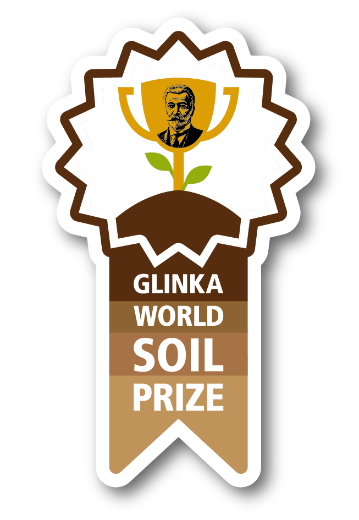 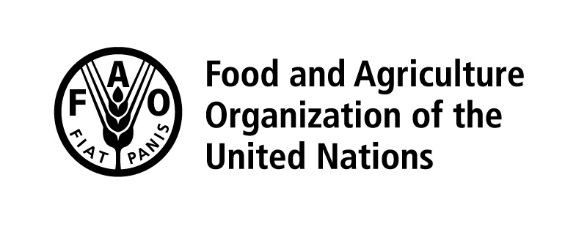 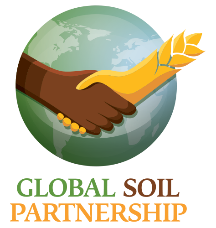 Honoring World Soil Champions- Nomination form 2016 -